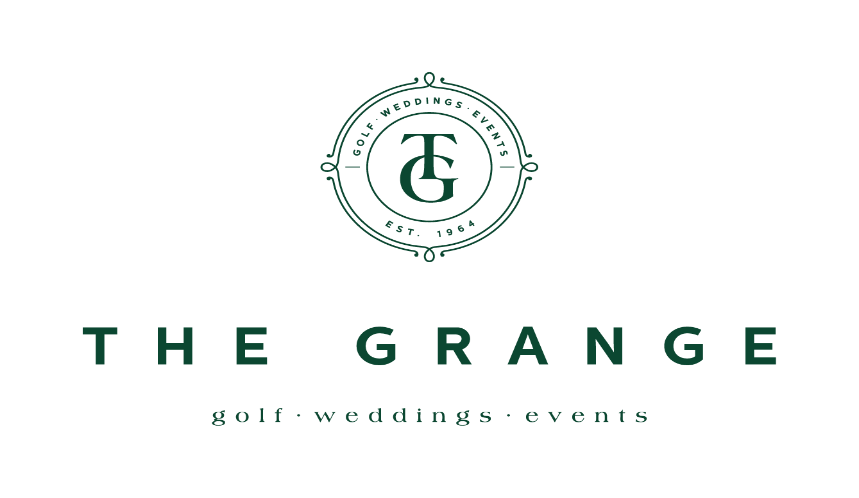 LADIES OPEN – STROKEJack Duggan Salver - Best Gross Grange Bowl – Best NettSponsored by Hughes Garage Doors WEDNESDAY  6th APRIL, 2022 Open to Lady Golfers with a Daily Handicap up to 54 slope rating 13318 HOLE STROKE (Seeded Draw)Divisions to be decided by entry numbersGross and nett prizes (One prize per player)Times available from 8amPAYMENT TO BE MADE ON THE DAY OF PLAYEntry Fee: $25 per playerThis day is the Wednesday BEFORE Gold, Silver A and Bronze A Pennants play at The GrangeEntries Close:  Tuesday 29th March, 2022 (Late entries accepted but may play at the end of the field)Please contact Golf Shop DIRECTLY to be included in the drawor for any queries Ph 02 42611647    Or email : proshop@thegrangegolfclub.com.auPlease PROVIDE a contact number so that your tee time can be advised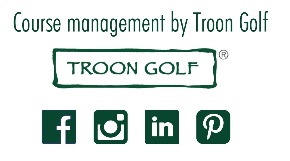 GolfLink NoNameGACONTACT (Phone No. or email)